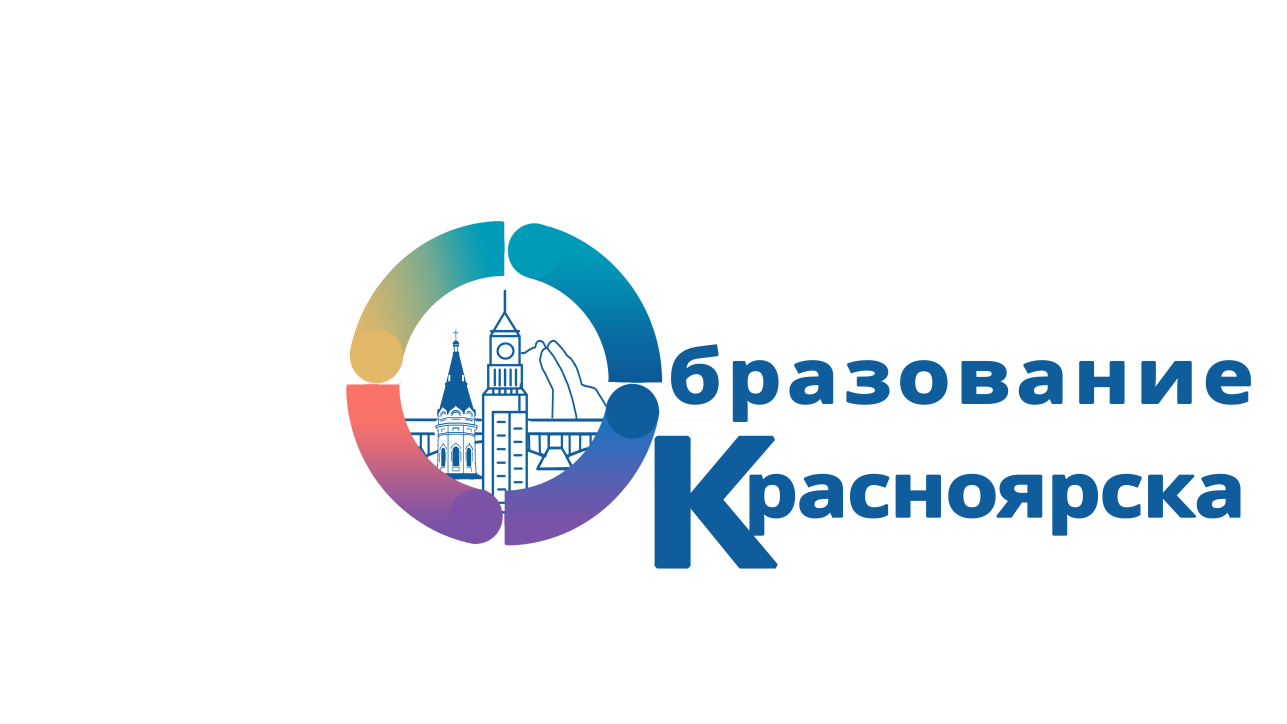 Секция учителей географииПути реализации Концепции географического образования г. Красноярск26 августа 2019 г.Место проведения:  МАОУ  «Гимназия № 9», ул. Мечникова, 13Регистрация участников: 9:30-10:00Время проведения: 10:00 -13:00Участники: учителя географии школ города Красноярска, в том числе руководители РМО, ШМО  Ответственный за работу  секции: Ларионова Любовь Юрьевна, доцент КГПУ, к.г.н., руководитель ГМО учителей географииПлан работы секции10.00-10.20О результатах работы МО в прошедшем учебном году и задачах 2019-20  учебного года.Ларионова Любовь Юрьевна, доцент КГПУ, к.г.н., руководитель ГМО учителей географии10.20-10.30Награждение по итогам 2017-2018 учебного года.Ларионова Любовь Юрьевна, доцент КГПУ, к.г.н., руководитель ГМО учителей географии10.30-11.00ЕГЭ и ОГЭ как индикаторы качества географических знаний выпускников образовательных учреждений.Астрашабова Марианна Сергеевна, ст. преподаватель кафедры географии и методики обучения географии КГПУ им. В.П. Астафьева, председатель краевой комиссии ГИА по географии11.00-11.30Пути реализации Концепции географического образования.Ларионова Любовь Юрьевна, доцент КГПУ, к.г.н., руководитель ГМО учителей географииПути реализации Концепции географического образования (из опыта работы)Пути реализации Концепции географического образования (из опыта работы)11.30-12.00Формирование познавательных учебных действий учащихся через малые проекты.Карабанова Елена Александровна, учитель географии МБОУ СШ № 5312.00-12.20Организация внешкольных мероприятий по географии на базе городской библиотеки.Корчицкая Лилия Валерьевна, библиотекарь городской детской библиотеки им. Н. Островского12.20-12.50Место модуля «География родного края» в курсе географии России.Ларионова Любовь Юрьевна, доцент КГПУ, к.г.н., руководитель ГМО учителей географии12.50-13.00Подведение итогов работы секции учителей географии.Ларионова Любовь Юрьевна, доцент КГПУ, к.г.н., руководитель ГМО учителей географии